St Anne (Stanley) CE Primary & Nursery SchoolLiverpoolL13 3BT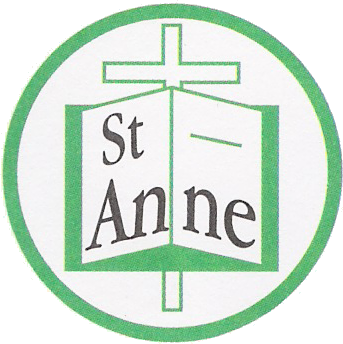 Tel : 0151 228 1506Fax : 0151 228 8581              Email: Stanley-ao@st-annesstanley.liverpool.sch.uk 9th June, 2020 Dear Parents,Following recent information about the virus and advice from local Public Health colleagues, we have been advised against any wider openings to children in Year 6 on 15 June.  This means that our school will not be inviting Year 6 children back to school on this date. I appreciate that many of our children were looking forward to returning to school. Equally, we were looking forward to seeing them again however, we will only do this when we know it is safe to do so.  The safety of our children and staff will always remain paramount in any decision we make.Currently, our school is open for the children of key workers and vulnerable children only. We will continue to review and monitor our current intake of pupils and will re-assess the situation again next Monday 15th June.  The school continues to be supported by the local authority, unions and SIL services, who are all working together to meet the needs of as many children as possible.Thank you for your continued support.Mrs. J. SimonsHeadteacher